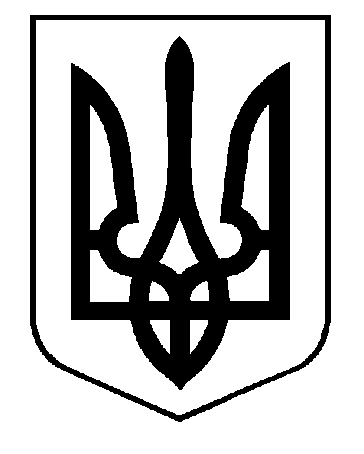 УКРАЇНАВИКОНАВЧИЙ КОМІТЕТСАФ’ЯНІВСЬКОЇ СІЛЬСЬКОЇ РАДИ ІЗМАЇЛЬСЬКОГО РАЙОНУ ОДЕСЬКОЇ ОБЛАСТІРІШЕННЯ10 листопада  2022 року								          № 222Про присвоєння адреси об’єкту нерухомості –житловому будинкупо вул. Шкільна, 55 А у с. Багате	Відповідно до ст. 31 Закону України «Про місцеве самоврядування в Україні», ст. 263 Закону України «Про регулювання містобудівної діяльності»; Постанови Кабінету Міністрів України від 07.07.2021р. № 690 «Про затвердження Порядку присвоєння адрес об’єктам будівництва, об’єктам нерухомого майна», розглянувши заяву уповноваженого представника Делі Івана Івановича про присвоєння адреси об’єкту нерухомості – житловому будинку в селі Багате Ізмаїльського району Одеської області по вул. Шкільна, 55 А, виконавчий комітет Саф’янівської сільської ради Ізмаїльського району Одеської областіВИРІШИВ:Присвоїти об’єкту нерухомості, який складається з: літ. «А» - житловий будинок – загальною площею 174,0 кв.м., в т.ч. житлова – 85,5 кв.м., літ. «Б» - гараж, літ. «В» - літня кухня, літ. «Г» - сарай, літ. «Д» - душ, літ. «Е» - теплиця, № 1-11 – надвірні споруди, наступну адресу – Одеська область, Ізмаїльський район, с. Багате, вул. Шкільна, 55 А.Зобов’язати громадянина Делі Івана Івановича оформити документацію згідно діючого законодавства та протягом 30 днів встановити адресну табличку на об’єкт нерухомого майна.В. о. завідувача сектору містобудування та архітектури Саф’янівської сільської ради Ізмаїльського району Одеської області забезпечити внесення відомостей в Єдину державну електронну систему в сфері будівництва.Контроль за виконанням даного рішення покласти на керуючого справами Саф’янівської сільської ради Вячеслава СУДДЮ.Саф’янівський сільський голова				         Наталія ТОДОРОВА